Publicado en  el 20/02/2014 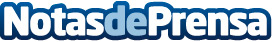 El 85% del Congreso apoya la moción de UPyD contra el plan soberanista catalánMoción de UPyD en relación al tajante rechazo por parte del Congreso de los Diputados del plan secesionista catalán de Artur MasDatos de contacto:UPyDNota de prensa publicada en: https://www.notasdeprensa.es/el-85-del-congreso-apoya-la-mocion-de-upyd_1 Categorias: Nacional http://www.notasdeprensa.es